ΓΙΑ ΤΙΣ ΣΥΝΕΔΡΙΑΣΕΙΣ ΤΟΥ ΔΣ ΤΗΣ ΕΛΜΕΖ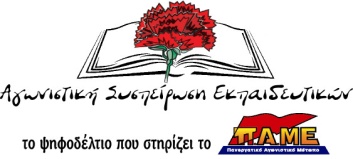 ΚΑΙ ΤΙΣ ΠΡΟΤΑΣΕΙΣ ΚΙΝΗΤΟΠΟΙΗΣΕΩΝΣυναδέλφισσες, συνάδελφοιΤη Δευτέρα 08/01 και την Τετάρτη 10/01 συνεδρίασε το ΔΣ της ΕΛΜΕΖ με θέματα την εκλογή προεδρείου και την κατάθεση προτάσεων των παρατάξεων. Η ΑΣΕ εκπ/κών κατέθεσε στις 08/01 πρόταση (βλ. συνημμένο 1) για δράσεις της ΕΛΜΕΖ ενόψει της ψήφισης του Πολυνομοσχεδίου. Στη συνεδρίαση μάλιστα της 10/01 (βλ. συνημμένο 2) καταθέσαμε πρόταση για κήρυξη 3ωρης στάσης εργασίας, προκειμένου οι συνάδελφοι να συμμετάσχουν στην Πανζακυνθιακή απεργία που έχει κηρύξει το Εργατικό Κέντρο την Παρασκευή 12/01 και στην απεργιακή συγκέντρωση την ίδια μέρα στη Νομαρχία στις 10.30. Σημειώνουμε ότι στο Πολυνομοσχέδιο μεταξύ της θύελλας αντιλαϊκών μέτρων, συμπεριλαμβάνονται οι διατάξεις που στην πράξη καταργούν το δικαίωμα πρωτοβάθμιου σωματείου να κηρύξει απεργία.Τονίσαμε σε ΔΑΚΕ και ΑΣΚ ότι:Η ενότητα των εργαζομένων ανεξαρτήτως σχέσης εργασίας και εργοδότη (Ιδιωτικός-Δημόσιος Τομέας, μόνιμοι-συμβασιούχοι) απαιτεί να υπάρξει ενιαία αντίδρασηΑπό το χτύπημα του απεργιακού δικαιώματος δεν εξαιρούνται ούτε οι ΕΛΜΕ αφού επί της ουσίας δε θα μπορούν να προκηρύσσουν στο εξής 3ωρες στάσεις εργασίας για ζητήματα που αφορούν τον κλάδοΟι πλειοψηφίες σε ΑΔΕΔΥ και ΟΛΜΕ με την καταψήφιση της απεργίας στις 12/01, επί της ουσίας υπονομεύουν την ενότητα των εργαζομένωνΑκόμα και σε τοπικό επίπεδο για τις δύο τρίωρες στάσεις ΟΛΜΕ και ΑΔΕΔΥ δεν έχει οργανωθεί καμία κινητοποίηση, κάτι που αποδεικνύει έμπρακτα τον εκφυλιστικό τους χαρακτήραΔΑΚΕ και ΑΣΚ απέρριψαν την πρότασή μας για 3ωρη στάση εργασίας και για συμμετοχή του κλάδου στην 24ωρη απεργία του Ιδιωτικού Τομέα, ενώ η ΑΣΚ υπερψήφισε μόνο τη συμμετοχή της ΕΛΜΕΖ στο συλλαλητήριο του Εργατικού Κέντρου τη Δευτέρα 15/01 στις 7.00 μμ.Συναδέλφισσες, συνάδελφοι,Οι διαλυτικές καταστάσεις που παρατηρούμε όλοι το τελευταίο χρονικό διάστημα σε σχέση με την απάντηση των εργαζομένων στα αντιλαϊκά μέτρα δεν είναι τυχαίες. Ο εργοδοτικός και κυβερνητικός συνδικαλισμός (ΔΑΚΕ-ΣΥΝΕΚ) σε Ιδιωτικό και Δημόσιο Τομέα συνειδητά και καθοδηγημένα από τα κόμματα του κεφαλαίου κάνει ότι περνάει από το χέρι του να μην υπάρξει αντίδραση των εργαζομένων και υπονομεύει την ενότητά τους, κηρύσσοντας κινητοποιήσεις-φαντάσματα για την οργάνωση των οποίων καμία πρωτοβουλία δεν παίρνει. ΔΑΚΕ και ΣΥΝΕΚ φέρουν τεράστια ευθύνη σε πανελλαδικό και τοπικό επίπεδο: τη μέρα που το εργατικό κίνημα του ιδιωτικού τομέα οργανώνει μέσα σε συνθήκες εκβιασμού και τρομοκρατίας στους χώρους δουλειάς την απάντησή του, επιλέγουν συνειδητά να απέχουν. Οι ΣΥΝΕΚ, στο ρόλο κλακαδόρου, ουσιαστικά στρώνουν το χαλάκι στη συγκυβέρνηση ΣΥΡΙΖΑ-ΑΝΕΛΛ για να περάσει τα μέτρα που αποτελούσαν ανέκαθεν απαίτηση του Κεφαλαίου, της ΕΕ και του ΔΝΤ, μέτρα που δε μπόρεσε να περάσει η προηγούμενη συγκυβέρνηση ΝΔ-ΠΑΣΟΚ. Από την άλλη η ΔΑΚΕ, επειδή γνωρίζει πολύ καλά ότι τα ίδια μέτρα -ως επιταγή του Κεφαλαίου και της ΕΕ- θα προσπαθούσε να τα περάσει και η ΝΔ, τηρεί σιγή ιχθύος, σαμποτάρει κάθε προσπάθεια ενότητας των εργαζομένων, γνωρίζει πολύ καλά ότι ο κινητοποιούμενος λαός θα αποτελέσει εμπόδιο όχι μόνο στην παρούσα κυβέρνηση ΣΥΡΙΖΑ-ΑΝΕΛΛ και σε μια κυβέρνηση ΝΔ. Η ΑΣΕ εκπ/κών καλεί τους συναδέλφους: να λάβουν υπόψη τους την κρισιμότητα των στιγμών και το ρόλο που παίζει κάθε παράταξηνα γυρίσουν την πλάτη στις παρατάξεις του εργοδοτικού-κυβερνητικού συνδικαλισμού που, όπως η ίδια η ζωή αποκαλύπτει, δεν κάνουν τίποτε άλλο από το να βοηθούν τις κυβερνήσεις του κεφαλαίου να περνούν τα μέτρα που χτυπάνε το λαό να συμπορευτούν με την ΑΣΕ εκπ/κών και το ταξικό κίνημα για να μπορέσουμε να αποτρέψουμε τα χειρότερα που έρχονται. Τέλος, καλούμε τους συναδέλφους να συμμετάσχουν στις δύο τρίωρες στάσεις εργασίας που έχουν προκηρυχθεί από ΑΔΕΔΥ και ΟΛΜΕ τη Δευτέρα 15/01 και να δώσουν μαζικά το 'παρών' στο συλλαλητήριο στις 7 μμ στο Εργατικό Κέντρο Ζακύνθου.ΚΑΤΩ ΤΑ ΧΕΡΙΑ ΑΠΟ ΤΗΝ ΑΠΕΡΓΙΑΧΕΡΙ ΔΕ ΘΑ ΒΑΛΕΤΕ ΣΤΑ ΣΩΜΑΤΕΙΑΖάκυνθος 11/01/2018